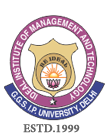 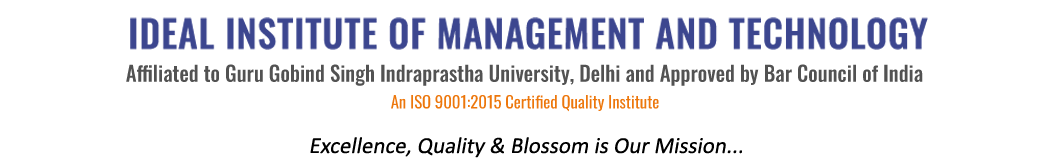       16 X, Karkardooma Institutional Area, (Near Telephone Exchange)
Delhi-110092+91 (11) 22372639, 22375961,http://idealinstitute.edu.inIndustrial Visit to NSIC 29-8-17S. No.Name1Piyush Sonkar2Prakhar Jain3Karan Goil4Kanika Nangia5Shonit Singhal6Riya Jindal7Ashish Berri8Harleen9Srishti10Sonakshi11Sahil12Megha13Ashima14Pooja15Sakshi16Varnika17Sugandh18Tanvi19Vinita20Akshay Bakshi21Lalit Kumar22Gyanshu23Tanya24Diksha25Himani26Gagan Gupta27Deeksha Kulsreshta28Priya Jain29Gonika30Prafful31SubhamTaparia32Disha33Aishwarya34Monika35Umang36Arun Taneja37Prateek38Kushant39Snehal Samarpit40Aman Nagpal